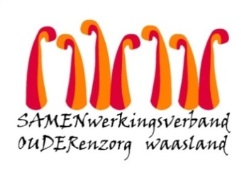 Nieuwsbrief WZC Grootenbosch – 24 februari 2021Beste bewoner, familie, mantelzorger, We hebben in onze vorige nieuwsbrief aangekondigd dat een versoepeling van onze bezoekregeling kon vanaf 10 dagen na de tweede prik.  De meeste bewoners en medewerkers zijn gevaccineerd voor de 2de keer op vrijdag 19 februari, voor de minderheid wordt het tweede vaccin gegeven op 26 februari.Rekening houdend met de 95% van de bewoners die reeds 10 dagen geleden hun vaccin ontvangen hebben betekent dit concreet dat de nieuwe bezoekregeling start vanaf 01 maart 2021 en niet 08 maart 2021.  Uiteraard  nog steeds met de nodige voorzichtigheid en in lijn met de nationale richtlijnen. We willen ons oprecht verontschuldigen voor dit misverstand!Versoepeling bezoekregeling vanaf  01 maart 2021! 
Elke bewoner kan twee nauwe vaste contacten zien,  de twee contacten zijn niét samen aanwezig.  Een nauw contact kan wisselen na 14 dagen. 
Gelieve de  twee nauwe  contacten via mail (ann.maes@samenouder.be) door te geven net zoals mogelijke wissels na twee weken.Kamerbezoek is mogelijk voor de nauwe contactenBezoek is mogelijk elke dag tussen 13: 30 -17:00 uurWe vragen wel om u te registreren in de bezoekerstool via de website www.samenouder.be .  Dit kan vanaf vrijdag 26 februari.Verlaten van de voorzieningDe bewoner kan de voorziening verlaten.  Daarbij gelden dezelfde regels als voor iedereen in de bevolking.  
Wat is zeker mogelijk:We raden een wandeling met de familie in de nabijheid van het WZC sterk aan.Een winkelbezoek kan .HygiënemaatregelenDe viruscirculatie in de samenleving noopt tot voorzichtigheid. We blijven iedereen vragen om de gekende voorzorgsmaatregelen na te leven en ook het chirurgisch mondneusmasker aan te houden gedurende het ganse bezoek.  Registratie aan de inkom in kader van contact tracing en vervolgens rechtstreeks naar de kamer gaan.Handen ontsmetten bij het binnenkomen.Mondmaskerplicht: bewoner en bezoeker dragen beiden een chirurgisch mondmasker tijdens het bezoek.
Enkel een chirurgisch masker is toegelaten.  Afstand bewaren van 1,5 meter.Kamer verluchten (venster op klikstand)Niets eten of drinken op de kamer.Ontsmetten van oppervlakken die u aanraakte op de kamer.Deze nieuwe fase is alvast een belangrijk lichtpunt en hopelijk ook de weg naar verdere versoepelingen eens de vaccinatiegraad in de samenleving hoger ligt.  Heeft u concrete vragen i.v.m. met de bezoekregeling, neem dan zeker contact op met Ann Maes om dit samen te bespreken.Met vriendelijke groet,Ann Maes 
Dagelijks verantwoordelijke&Team  Grootenbosch